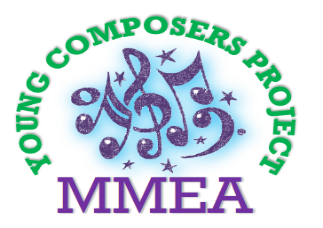 Maryland Music Educators Association YOUNG COMPOSERS PROJECT GUIDELINES 2018-19The Young Composer Project supports Maryland music educators in their efforts to incorporate the National Standards for Music Education and the Maryland State Music Standards in their classrooms and rehearsals. As such, the Project is designed to encourage and enhance the instructional experiences of Maryland school students and music educators through providing professional critiques, enhanced recognition and selected presentations for the on-going creative work of students in Maryland schools. DESCRIPTION: Students in Maryland schools are encouraged to submit their creative work to the Maryland Music Educators Association for professional review, evaluation and recognition. (Visit mmea-maryland.org/ycp for examples of previous submissions to the ‘Young Composers Project’).Questions can be directed to Dr. Richard A. Disharoon, YCP chair, at ycpmdmmea@gmail.comELIGIBILITY: Open to Maryland school students enrolled in school music class’s grades PK-12.  The sponsoring teacher MUST BE a member of NAfME/MMEA (https://www.mmea-maryland.org/membership-1/).DESCRIPTION OF CREATIVE WORK: Can be composed by an individual, class or ensemble. Can be an original arrangement of public domain works.Duration must not exceed five (5) minutes in length. May be for a solo, small or large ensemble.  Presentation may be for an electronic, instrumental, multi-media, or vocal medium. Must reflect ‘Creating’, in 2014 Music National Anchor Standards 1, 2, and 3. (Visit https://nafme.org/my-classroom/standards/; search 2014 standards; composition theory) Works that do not address the ‘Creating’ standards will not be accepted.Must address ‘Creating’ standards at a selected grade/level: PK-8: select grade 5, 8, or level; for middle school: Novice or Intermediate; for high school: select, Proficient, Accomplished or Advanced. Works failing to select a specified grade or level will not be accepted. HOW TO APPLYComplete an online application and upload the required materials at: Individual Student Submissions: www.tinyurl.com/ycpindividual Class/Ensemble Submissions: www.tinyurl.com/ycpclassroomAll Submissions must be received by May 1, 2019 at 11:59 p.m.  Questions can be directed to Dr. Richard A. Disharoon, YCP chair, at ycpmdmmea@gmail.com                            Required Materials for Submission: Five materials must be submitted.Scores: Scores (works for solo instruments, chorus, band, orchestra, chamber ensembles, electronic realizations, multi-media) with a title on the first page. IMPORTANT: Student name MUST NOT appear on the title page or additional pages. All measures must be numbered.Digital Record: A digital recording (live performance or electronic realization/MIDI) of the work submitted as an MP3 file. IMPORTANT: The work’s title should appear as the file name. Student name MUST NOT appear on the file name.Student Narrative Reflection: A one (1) to two (2) page student(s) narrative reflecting on the process of creating the work, i.e. ‘How was the work submitted ‘Imagined’, ‘Planned’, ‘Made’, ‘Evaluated’ and ‘Refined’? IMPORTANT: The Narrative MUST BE ORGANIZED by each area. NO name(s) should appear on any page.Teacher Generated Narrative: A one (1) page teacher generated narrative identifying and reflecting on the instructional strategies implemented to enable student(s) to create the work, i.e. What instruction was provided to help student(s) ‘Imagine’, ‘Plan’, ‘Make’,’ Evaluate’, and Refine’ the work submitted?’? THE NARRATIVE MUST BE ORGANIZED BY EACH AREA. NO name(s) should appear on any pages.Signature Page: A scan or photo of a completed signature page upload to the application. This page is included on page 3 of the guidelines.Multi-Media Work: includes any and all combinations of visual, auditory or physical   movement (Example, film scores, ballet, scenes, etc.). Please submit a MP4 of the entire project. All creative rights, including copyrighting, remains with the creator(s).Submissions with names, without a title, without all measures numbered, or without recordings will not be accepted. Works that do not address the ‘Creating’ standards will not be accepted. Works failing to select a specified grade or level will not be accepted. Applicants will receive their comments and evaluation before June 15, 2019.All Submissions must be received by May 1, 2019 at 11:59 p.m.                                                                                                                               SIGNATURE PAGEUpload a scan or photo of this completed page to your online application. (Required Submission Material).A. SIGNATURES REQUIRED FOR INDIVIDUAL SUBMISSION: Parent Signature Student and Teacher Signature 1. Parent signature grants the following release/legal permission to MMEA: The Maryland Music Educators Association or its designee has my permission, in the event of a public performance or presentation, to photograph or to create an audio and/or video recording of my child at an MMEA sponsored/hosted event. Parent Signature: ________________________ Parent Printed Name: __________________2. Student and Teacher signature grants the following legal permission to MMEA: The Maryland Music Educators Association or its designee has permission to post work submitted on the MMEA website.Media releases will be provided for all performances of my composition.The signature also certifies that the work submitted is original and has not been published. I understand that I retain all rights, including copyrights, and that MMEA will retain all materials. Date: _________________Student Signature: _____________________ Student Printed Name: ___________________Teacher Signature: _____________________ Teacher Printed Name: __________________B. CONFIRMATION REQUIRED FOR CLASS/ENSEMBLE SUBMISSION:1. Teacher signature guarantees the following for legal purposes:I certify that the work submitted is the original work of students and has not been published.  I understand that all rights, including copyrights, are retained by the music teacher or classroom teacher and that MMEA will retain all materials.For class submissions, I certify that I have obtained written permission from the parent/ guardian of every student for MMEA to photograph, film or videotape their child at the MMEA Conference. I have used the permission form provided by MMEA (on page 4 of the YPC Guidelines for this purpose). A separate form was submitted for every student in the class or ensemble member.The Maryland Music Educators Association or its designee has permission to post work submitted on the MMEA website. Date: _________________Teacher Signature: _____________________ Teacher Printed Name: __________________YOUNG COMPOSERS PROJECTMEDIA RELEASE FOR ENSEMBLE/CLASS SUBMISSIONThe Maryland Music Educators Association or its designee has my permission, in the event of a public performance or presentation, to create an audio and/or video recording of my child at an MMEA sponsored/hosted event. The Maryland Music Educators Association or its designee has permission to post work submitted on the MMEA website.Student Name: ___________________________Parent/Guardian Signature: ____________________________ Date: _______Parent/Guardian Printed Name: ________________________ Date: ________Teacher Name: __________________________	School:__________________REVIEWS/EVALUATIONEach work submitted: • Will be reviewed and evaluated by a panel of judges. A panel may include current or retired school music educators, members of the music industry, composers, or qualified university composition faculty. Review comments and evaluations will be provided for each work submitted. All comments and evaluations will be final.	• Will be evaluated as being either ‘Superior’, ‘Excellent’, ‘Good’, ‘Fair’, or ‘Needs 		Improvement.’				• Will be reviewed and evaluated focusing on:                                                                              	1. 	Originality: Creative work exhibits a personal/unique style clearly demonstrating the 	   		ability to create, use and/or organize sound for expressing personal or group musical 			intent. 2. 	Compositional Technique and Presentation: Creative work clearly exhibits characteristics of the elements of music being accurately and effectively understood and manipulated and presented for expressive purposes.  Includes organization of rhythmic, melodic elements, formal design, writing for instruments and/or voices, correct usage of musical notation, etc.3.	Compositional maturity: Creative work clearly demonstrates a depth of knowledge, understanding and effective application of the elements of music for expressive purposes. Includes a high level of appropriate professionalism in presentation of score and recording.4.	Overall Appeal: Creative work includes effective handling of unity/variety, dynamics, tension/release, articulations, text setting, etc.Suggestions for Students and Teachers:Remember that a grade level student, student ensemble or an electronic medium should perform each work submitted.  Remember, neatness counts!  Creative work exhibiting attention to presenting a clean full score, clear copies and a sensitive recording, shows careful attention of preparation. Above all, creative work should be an extension of your personal ideas, thoughts and       experiences. A work should be meaningful to each person, class or ensemble.  Questions can be directed to Dr. Richard A. Disharoon, YCP chair, at ycpmdmmea@gmail.com